: The variance depends on the dispersion and the 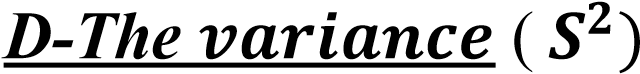 divergence of the data from its mean, so the variance is large if the data is divergent from its mean and vice versa. 1-Calculation  the variance for unclassified data: =  -                       =   -   For example\\ calculate the variance  deviation of the following data? 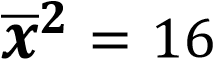     =   -      =    – 16 	 =0.5NOTS: the standard deviation can be extracted by the second method. the standard deviation=  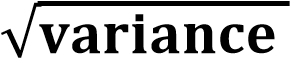 SD =            	SD =  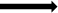 For example\\    S.D.=      whereas: = 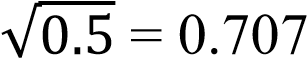 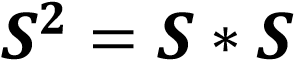 0.707*0.707= 0.5  2- Standard Deviation    =  SQRT (Variance ) SD = SQRT (0.5)  2- Calculation  the variance for classified data:   =     - For example\\ calculate the variance  deviation of the following data? =  = = 32.8      	  =32.8*32.8=1075.84  =     -                               =         =61.362- S =                      S = = 7.833                                                         = =61.36H.W (1) \\ find The Standerd deviation  and the variance  of the following data  H.W(2) \\ find the variance  and The Standerd deviation  of the following data  :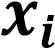 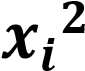 3 9 3.5 12.25 4 16 4.5 20.25 5    25 20 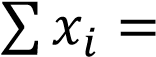  82.5 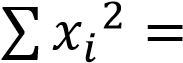 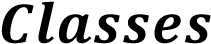 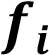 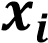 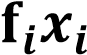 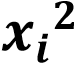 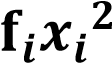 15-19 3 17 51 289 867 20-24 5 22 110 484 2420 25-29 7 27 189 729 5103 30-34 15 32 480 1024 15360 35-39 10 37 370 1369 13640 40-44 6 42 252 1764 10584 45-49 4 47 188 2209 8836 	 = 50 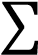 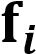 1640 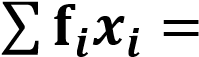 =56860 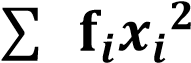 Classes 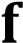 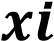 2-4 2 34-6 3 5 6-8 6 7 8-10 2 9 10-12 1 11 =14  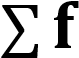 Classfi10-14615-19520-241225-29930-348